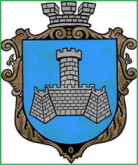 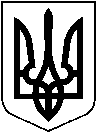 УКРАЇНАХМІЛЬНИЦЬКА МІСЬКА РАДАВІННИЦЬКОЇ ОБЛАСТІВиконавчий комітетР І Ш Е Н Н Явід  19 серпня 2021 р.                                                          №424Про взяття К А.Р. на квартирнийоблік  на поліпшення житлових умов         Розглянувши  заяву К А Р про взяття на квартирний облік на поліпшення житлових умов, враховуючи протокольне рішення громадської комісії з житлових питань при виконкомі міської ради, відповідно до   Житлового кодексу Української РСР, «Правил  обліку громадян, які потребують поліпшення житлових умов, і надання їм жилих приміщень в Українській РСР», затверджених постановою Ради Міністрів Української РСР і Української республіканської Ради професійних спілок від 11.12.1984 року №470, керуючись ст.ст. 29, 30, 59 Закону України «Про місцеве самоврядування в Україні», виконком міської радиВ И Р І Ш И В :       1.   Взяти  на квартирний облік на поліпшення житлових умов та внести до списку на отримання житла у  першу чергу згідно  підпунктом 4 пункту 44 «Правил  обліку громадян, які потребують поліпшення житлових умов, і надання їм жилих приміщень в Українській РСР» К А Р, ______19__ року народження, разом із донькою – К К А , ______20__ року народження, які проживають за адресою: вул. _________, м. Хмільник, Вінницька область.        2. Доручити управлінню житлово-комунального господарства та комунальної власності Хмільницької міської ради здійснити дії, передбачені законодавством України, щодо взяття К А.Р. на квартирний облік.        3. Центру надання адміністративних послуг у місті Хмільнику видати заявнику чи особі, яка діє від його імені, копію рішення під підпис або направити листом з повідомленням.        4. Контроль за виконанням цього рішення покласти на заступника місь- кого голови з питань діяльності виконавчих органів міської ради Загіку В.М.В.о. міського голови,заступник міського головиз питань діяльності виконавчихорганів міської ради                                                             Сергій РЕДЧИК